ГОСУДАРСТВЕННОЕ УЧРЕЖДЕНИЕ - УПРАВЛЕНИЕ ПЕНСИОННОГО ФОНДА РОССИЙСКОЙ ФЕДЕРАЦИИ                         В ОКТЯБРЬСКОМ РАЙОНЕ ВОЛГОГРАДСКОЙ ОБЛАСТИ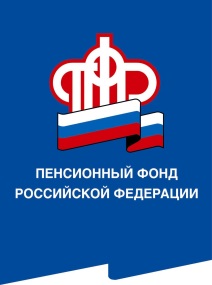           404321 Волгоградская область, р.п.Октябрьский, ул.Дзержинского, 38 тел. (8-84475) 6-15-35Официальный сайт Отделения ПФР по Волгоградской области –  www.pfrf.ru42 жителя региона, взявшие в свои семьи под опеку детей и пожилых людей на период пандемии, получили правительственные выплаты за апрель и майПенсионный фонд России по Волгоградской области полностью обеспечил  специальные выплаты за апрель и май текущего года гражданам, которые в период пандемии взяли на временное проживание, в т. ч. под временную опеку, инвалидов, престарелых, детей-сирот, детей без попечения родителей из организаций соцобслуживания, организаций для детей-сирот и детей без попечения родителей.Сегодня средства направлены 42 жителям региона на общую сумму       1 млн 18 тысяч  920 рублей.Напомним, что согласно постановлению Правительства РФ, выплата производится в размере 12 130 рублей в месяц за каждого, взятого на проживание человека, которому оказывается помощь. Формирование и утверждение реестра получателей специальной выплаты осуществляет комитет социальной защиты населения Волгоградской области.